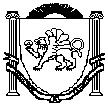 Республика КрымБелогорский районАдминистрация Зуйского сельского поселенияПОСТАНОВЛЕНИЕОб утверждении Административногорегламента по исполнению муниципальной функции «Осуществление муниципального земельного контроля на территории Зуйского сельского поселения Белогорского района Республики Крымцелях оптимизации, повышения качества проверок при осуществлении муниципального земельного контроля за использованием земель на территории Белогорского района, в соответствии с федеральными законами от 06.10.2003 года №131-Ф3 «Об общих принципах местного самоуправления в Российской Федерации», от 26.12.2008г. №294-ФЗ «О защите прав юридических и индивидуальных предпринимателей при осуществлении государственного контроля (надзора) и муниципального контроля», Законом Республики Крым от 31.07.2014г. №38-3PK «Об особенностях регулирования имущественных и земельных отношений на территории Республики Крым», постановлением Правительства Российской Федерации от 26.12.2014 года №1515 «об утверждении Правил взаимодействия федеральных органов исполнительной власти, осуществляющих государственный земельный надзор, с органами, осуществляющими муниципальный земельный надзор, постановлением Совета министров Республики Крым от 07.07.2015г. №375 «О порядке осуществления муниципального земельного контроля» постановляю:ПОСТАНОВЛЯЕТ:Утвердить Административный регламент по исполнению муниципальной функции «Осуществление муниципального земельного контроля на территории Зуйскогосельского поселения Белогорского района Республики Крым. (Приложение).2.	Обнародовать постановление на информационном стенде администрации Зуйского сельского поселения.3.Контроль  за исполнением постановления оставляю за собой.Председатель Зуйского сельского советаГлава администрации Зуйского сельского поселенияА.А.ЛахинПриложениеПостановлению администрации Зуйского сельского поселения от 14 марта 2016 г. № 33/1АДМИНИСТРАТИВНЫЙ РЕГЛАМЕНТпо исполнению муниципальной функции«Осуществление муниципального земельного контроля на территории Зуйского сельского поселения»1. Общие положения1.1.	Административный	регламент	по	осуществлению	муниципальногоземельного	контроля	на	территории	сельского	поселения	Администрация Зуйскогосельского поселения	Белогорский район Республики Крым (далее- регламент) разработанцелях повышения качества и эффективности проверок использования и охраны земель, защиты прав участников земельных отношений, устанавливает порядок осуществлениямуниципального земельного контроля за использованием земель на территории сельского поселения Администрация Зуйского сельского поселения (далее - сельское поселение).1.2. Муниципальную функцию по осуществлению муниципального земельного контроля на территории сельского поселения Администрация Зуйского сельскогомуниципального контроля» ("Российская газета", N 266, 30.12.2008); -Федеральный закон от 06.10.2003 № 131-ФЗ «Об общих принципах организации местного самоуправления в Российской Федерации» («Российская газета» № 202, 08.10.2003); - Федеральный закон Российской Федерации от 27 июля 2006 года №149-ФЗ «Об информации, информационных технологиях и о защите информации» (Собрание законодательства Российской Федерации, 2006, № 31 (I ч.), ст. 3448); Федеральный закон от 02.05.2006 № 59-ФЗ «О порядке рассмотрения обращений граждан Российской Федерации» («Российская газета» № 95, 05.05.2006); Федеральный закон от 09.02.2009 № 8-ФЗ «Об обеспечении доступа к информации о деятельности государственных органов и органовместного самоуправления» («Парламентская газета» № 8, 1319.02.2009); Приказ Министерства экономического развития Российской Федерации от 30 апреля 2009 г. N 141 «О реализации положений Федерального Закона "О защите прав юридических лиц и индивидуальных предпринимателей при осуществлении государственного контроля (надзора) и муниципального контроля» («Российская газета», № 85, 14.05. 2009); - Устав Зуйского сельского поселения .1.4. Функция муниципального земельного контроля осуществляется в отношении физических лиц, организаций независимо от их организационно-правовой формы и формы собственности, индивидуальных предпринимателей, являющихся собственниками,землепользователями, землевладельцами и арендаторами земельных участков, расположенных на территории сельского поселения Администрация Зуйского сельского поселения (далее - субъекты земельных отношений).1.5. Объектом муниципального земельного контроля являются земли и земельные участки на территории Зуйского сельского поселения, за исключением земель и земельных участков, земельный контроль в отношении которых отнесен к компетенции федеральных органов государственной власти, органов государственной власти Республики Крым.1.6. Целью исполнения муниципальной функции является решение вопросов местного значения сельского поселения Администрация Зуйского сельского поселения в сфере осуществления муниципального земельного контроля за использованием земель Зуйского сельского поселения. При обнаружении достаточных признаков, указывающих на нарушение земельного законодательства, материалы направляются в уполномоченные органы для рассмотрения и принятия административных мер.1.7.При осуществлении муниципальной функции  администрация  взаимодействуетс:Управлением Федеральной службы государственной регистрации, кадастра и картографии по Белогорскому району Республики Крым и его территориальными подразделениями;природоохранными, правоохранительными и другими территориальными органами исполнительной власти Белогорского района Республики Крым;предприятиями, учреждениями, организациями и общественными объединениями, а также гражданами и индивидуальными предпринимателями.1.8. Права и обязанности должностных лиц (уполномоченных специалистов администрации) при осуществлении муниципального земельного контроля натерритории Зуйского сельского поселения, а также права и обязанности лиц, в отношении которых осуществляются мероприятия по муниципальному земельномуконтролю на территории Зуйского сельского поселения, определяются действующим законодательством и настоящим регламентом.1.9.	Результатом	исполнения	муниципальной	функции	является	выявлениепризнаков нарушения требований земельного законодательства, нарушения муниципальных правовых актов, регулирующих земельные отношения на территорииЗуйского сельского поселения, или установление отсутствия таких признаков и нарушений в отношении физических лиц, юридических лиц и индивидуальных предпринимателей. При обнаружении достаточных признаков, указывающих на нарушение земельного законодательства, материалы направляются в уполномоченные органы для рассмотрения и принятия административных мер.Требования к  порядку исполнения  муниципальной   функции2.1. Порядок информирования об исполнении	муниципальной	функции.2.1.1. Сведения о месте	нахождения, графике работы, телефонах	для	справок	иконсультаций, справочных телефонах специалистов администрации, официальном сайте, электронной почте администрации сельского поселения Администрация Зуйского сельского поселения муниципального района Белогорский район Республики Крым (далее – администрация Зуйского сельского поселения: телефон/факс: 8 (06559) 2-61-33Публичное информирование включает в себя размещение информации о правилах исполнения муниципальной функции на информационных стендах в зданииадминистрации Зуйского сельского поселения, информирование осуществляется в устной и письменной форме. Индивидуальное информирование в устной форме осуществляется на личном приеме и по телефону.Специалист, осуществляющий консультирование (посредством телефона или лично) по вопросам исполнения муниципальной функции, должен корректно и внимательно относиться к заявителям, не унижая их чести и достоинства. При ответах на обращенияспециалисты сельского поселения Администрация Зуйского сельского поселения подробно и в вежливой (корректной) форме информируют заявителей по интересующим их вопросам. Ответ на телефонный звонок должен начинаться с информации о наименовании органа, в который позвонил гражданин, фамилии, имени, отчества и должности специалиста, принявшего телефонный звонок. Специалисты осуществляют информирование по телефону обратившихся граждан не более десяти минут с начала разговора. При невозможности специалистом, принявшего звонок, самостоятельно ответить на поставленные вопросы, телефонный звонок должен быть переадресован специалисту, обладающему информацией по поставленному вопросу, или обратившемуся гражданину должен быть сообщен номер телефона, по которому можно получитьнеобходимую информацию. Индивидуальное информирование в письменной форме осуществляется в виде письменного ответа на обращение посредством почтового отправления, а также по электронной почте. Информирование заявителей в письменной форме осуществляется при письменном запросе заинтересованных лиц. При письменном запросе ответ направляется заинтересованному лицу в течение 15 рабочих дней со дня поступления запроса. При консультировании по письменным запросам заинтересованному лицу дается исчерпывающий ответ на поставленные вопросы, указываются фамилия, имя, отчество, должность и номер телефона исполнителя.2.2. Срок исполнения муниципальной функции не может превышать 15 дней со дня регистрации обращения. Основаниями для отказа в исполнении муниципальной функции являются обращения или заявления, не позволяющие установить лицо, обратившееся в администрацию, а также обращения и заявления, не содержащие информации о фактах нарушения земельного законодательства и требований муниципальных правовых актов. Прием граждан осуществляется в выделенных для этих целей помещениях. В помещениях для работы с гражданами установлены информационные стенды, на которых размещены основные нормативные правовые акты, регулирующие исполнение муниципальной функции. Для ожидания и приема граждан, заполнения необходимых для исполнения муниципальной функции документов отводятся места, оборудованные стульями, столами (стойками) для возможности оформления документов.2.3.	Исполнение	муниципальной	функции	осуществляется	на	безвозмезднойоснове. Состав, последовательность и сроки выполнения административных процедур (действий), требования к порядку их выполнения3.1. Исполнение муниципальной функции включает в себя следующие административные процедуры:планирование проведения проверок;подготовка к проведению проверки;уведомление заинтересованных лиц о проведении проверки;проведение проверки;составление акта проверки, направление материалов проверки в уполномоченные органы для рассмотрения и принятия административных мер;контроль за устранением выявленных признаков нарушений законодательства и требований, установленных муниципальными правовыми актами.Исполнение муниципальной функции осуществляется в соответствии с блок-схемой (приложение № 1 к настоящему регламенту).3.2. Планирование проведения проверок.3.2.1. План проведения проверок в отношении физических лиц формируется в срокне позднее 1 ноября года, предшествующего году проведения плановых проверок.3.2.2. В план проведения проверок физических лиц включается информация об объекте проверки (земельном участке), субъекте проверки (правообладателе земельного участка), цели проверки, сроке проведения проверки с указанием даты, времени начала ипродолжительности	проведения	проверки,	органе	(должностных	лицах),уполномоченном (уполномоченных) на проведение проверки.3.2.3.  План  проведения  проверок  утверждается  постановлением  администрацииЗуйского	сельского поселения . Утвержденный план проведения проверок подлежитофициальному опубликованию в срок до 31 декабря года, предшествующего году проведения плановых проверок.3.2.4. Подготовка, согласование, утверждение и опубликование плана проведения проверок в отношении юридических лиц и индивидуальных предпринимателей осуществляются в порядке, установленном Федеральным законом от 26.12.2008 N 294-ФЗ "О защите прав юридических лиц и индивидуальных предпринимателей при осуществлении государственного контроля (надзора) и муниципального контроля".3.2.5. Результатом исполнения административной процедуры являются утвержденные и опубликованные в установленном порядке планы проведения проверок в отношении физических лиц и юридических лиц, индивидуальных предпринимателей.3.2.6. Внеплановые проверки использования земель физическими лицами могут осуществляться на основании жалоб и обращений физических и юридических лиц, обращений органов государственной власти, органов местного самоуправления и должностных лиц указанных органов.3.2.7. Основания для проведения внеплановых проверок юридических лиц и индивидуальных предпринимателей, их подготовка и проведение регламентируются Федеральным законом от 26.12.2008 N 294-ФЗ "О защите прав юридических лиц и индивидуальных предпринимателей при осуществлении государственного контроля(надзора) и муниципального контроля".3.3. Подготовка к проведению проверки3.3.1.	В	процессе	подготовки	к	проведению	проверки	уполномоченнымиспециалистами	администрации	осуществляется	уточнение  сведений  об  объекте  исубъекте проверки, сбор информации, необходимой для проведения проверки, подготовка распоряжения администрации Зуйского сельского поселения о проведении проверки.3.3.2. Уточнение и сбор необходимой информации может осуществляться путем направления соответствующих запросов в уполномоченные органы..3.3. Результатом исполнения административной процедуры является подготовка документов, содержащих необходимые сведения и основания для проведения проверки.3.4. Уведомление заинтересованных лиц о проведении проверки.3.4.1. Не позднее чем	в	течение	трех рабочих дней до начала проведенияплановой	проверки	специалист	администрации	направляет уведомление с копиейраспоряжения	администрации	сельского	поселения	о	проведении	проверкииспользования земельного участка, в котором указывается необходимость присутствия представителя юридического лица, индивидуального предпринимателя при проведенииуведомлением	о вручении	или иным	доступным способом.3.4.2. Результатом исполнения административной процедуры является уведомление юридических лиц, индивидуальных предпринимателей, физических лиц о проведении проверки использования земельного участка.3.5. Проведение проверки3.5.1. Для начала проведения мероприятий по муниципальному земельному контролю издается распоряжение администрации Зуйского сельского поселения Типоваяформа распоряжения утверждена приказом Министерства экономического развития Российской Федерации от 30.04.2009 N 141 для юридических лиц и индивидуальных предпринимателей (приложение 2). В отношении физических лиц применяется форма распоряжения согласно приложению № 3 к настоящему регламенту.3.5.2. Проверки осуществляются при участии собственника, землевладельца, землепользователя или арендатора проверяемого земельного участка либо представителя указанных лиц.Уполномоченные	специалисты	администрации	не	вправе	проводить	проверку	вотсутствие вышеуказанных лиц, за исключением случая проведения такой проверки по основанию, предусмотренному подпунктом «б» пункта 2 статьи 10 Федерального закона от 26.12.2008 N 294-ФЗ "О защите прав юридических лиц и индивидуальных предпринимателей при осуществлении государственного контроля (надзора) и муниципального контроля". В случае отсутствия при проведении проверки собственника, землевладельца, землепользователя, арендатора земельного участка либо их уполномоченного представителя об этом делается соответствующая запись в акте проведения проверки.3.5.3. Проверка проводится в сроки, установленные распоряжением администрации о проведении проверки.3.5.4.	Уполномоченный	специалист	администрации	Зуйского	сельскогопоселения:вручает под роспись копию распоряжения администрации о проведении проверки собственнику, землевладельцу, землепользователю, арендатору земельного участка либо их уполномоченному представителю одновременно с предъявлением служебного удостоверения;по требованию лиц, подлежащих проверке, либо их законных представителей предоставляет текст настоящего административного регламента;в пределах своей компетенции осуществляет мероприятия, необходимые для установления наличия признака нарушения земельного законодательства, нарушений требований, установленных муниципальными правовыми актами, либо их отсутствия;при необходимости проводит измерительные действия, фото- и видеосъемку;осуществляет иные действия, не нарушающие законные права и интересы правообладателя земельного участка.3.5.5. Результатом исполнения административной процедуры является завершение проверки и внесение записи в журнал учета проверок муниципального земельного контроля.3.5.6. Ответственными за выполнение указанных действий являются уполномоченные специалисты администрации Зуйского сельского поселения.3.6. Составление акта проверки.3.6.1. По результатам проверки отдельно в отношении каждого земельного участка уполномоченный специалист администрации Зуйского сельского поселения оформляет акт проверки органом муниципального контроля (далее - акт проверки) в двух экземплярах по типовой форме, утвержденной приказом Министерства экономического развития Российской Федерации от 30.04.2009 N 141, для юридических лиц и индивидуальных предпринимателей( приложение4).	По	результатам	проверки	физических	лиц	составляется	акт	проверкидвух  экземплярах  по  форме  согласно  приложению №5 к  настоящему  регламенту. 3.6.2.  В  случае  выявления  признаков,  указывающих  на  нарушение  земельногозаконодательства	либо	нарушения	требований,	установленных	муниципальнымиправовыми актами, уполномоченный	специалист	администрации	изготавливает копиюакта проверки.3.6.3. В целях  укрепления	доказательной	базы  и  подтверждения достоверностиполученных	в	ходе	проверки	сведений	и	в	случае	выявления	достаточных	данных,указывающих на наличие события нарушения, к акту прилагаются следующие документы (при наличии): - объяснения лиц и другие документы или их копии, имеющие отношение к проверке; - фототаблица с нумерацией каждого фотоснимка; - информация по обмеру площади земельного участка; - иная информация, подтверждающая или опровергающая наличие нарушения.3.6.4.	По	окончании	проведения	проверки	уполномоченный	специалистадминистрации	оформляет	акт	проверки. Один экземпляр акта проверки с копиямиприложений	подлежит	передаче	руководителю,	иному	должностному	лицу	илиуполномоченному представителю юридического лица, индивидуальному предпринимателю, физическому лицу или их уполномоченным представителям под расписку об ознакомлении либо об отказе в ознакомлении с актом проверки. В случае отсутствия руководителя, иного должностного лица или уполномоченного представителя юридического лица, индивидуального предпринимателя, его уполномоченного представителя, а также в случае отказа проверяемого лица дать расписку об ознакомлении либо об отказе в ознакомлении с актом проверки акт направляется заказным почтовым отправлением с уведомлением о вручении, которое приобщается к экземпляру акта проверки, хранящемуся в деле органа муниципального контроля (администрации сельского поселения). Процедура подписания акта проверки для юридических лиц и индивидуальных предпринимателей осуществляется в соответствии с действующимзаконодательством. Второй экземпляр акта проверки хранится в администрации сельского поселения . Копия акта проверки, содержащего сведения о выявлениипризнаков, указывающих на нарушение земельного законодательства, в течение пяти рабочих дней после проведения проверки направляется в Белогорский отдел Управления Федеральной службы государственной регистрации, кадастра и картографии по Республике Крым для рассмотрения и принятия, административных мер.3.6.5. В случае если проверка проходила по согласованию с органом прокуратуры, уполномоченный специалист администрации в течение пяти рабочих дней со дня составления акта проверки направляет копию акта проверки в соответствующий орган прокуратуры.3.6.6. Физическое, юридическое лицо или индивидуальный предприниматель, проверка которых проводилась, в случае несогласия с фактами, выводами, предложениями, изложенными в акте проверки, в течение пятнадцати рабочих дней со дня получения акта проверки вправе представить в письменной форме возражения в отношении акта проверки в целом или его отдельных положений. При этом проверяемые лица вправе приложить к таким возражениям документы, подтверждающие обоснованность таких возражений, или их заверенные копии либо в согласованный срок передать их в администрацию сельского поселения.3.6.7. Результатом исполнения административной процедуры является оформление акта проверки с приложениями.3.6.8. Ответственным за выполнение указанных действий является уполномоченный специалист администрации сельского поселения, осуществивший проверку.3.6.9. Максимальный срок исполнения процедуры (за исключением случаев проведения проверки в отношении юридических лиц и индивидуальных предпринимателей) - 20 рабочих дней. Срок исполнения процедуры в отношении юридических лиц и индивидуальных предпринимателей установлен действующим законодательством.3.7. Контроль за устранением выявленных нарушений законодательства и требований, установленных муниципальными правовыми актами осуществляется в соответствии с требованиями действующего законодательства.Порядок и формы контроля за исполнением муниципальной  функции4.1.Текущий  контроль  соблюдения  последовательности  действий,  определенныхадминистративными процедурами, по исполнению муниципальной функции текущий контроль), осуществляется главой администрации Зуйского поселения(далее - сельского4.2. Контроль полноты и качества	исполнения	муниципальной	функциивключает в себя проведение плановых проверок (осуществляется на основании годовых планов работы администрации сельского поселения) и внеплановых проверок, в том числе проверок по конкретным обращениям граждан. При проверке рассматриваются все вопросы, связанные с исполнением муниципальной функции (комплексная проверка),либо отдельные вопросы (тематическая проверка). Внеплановые проверки осуществляются на основании распоряжения администрации сельского поселения.4.3. По результатам контроля, при выявлении допущенных нарушений глава Администрация Зуйского сельского поселения принимает решение об их устранении и меры по наложению дисциплинарных взысканий, а также, в случае необходимости, о подготовке предложений по изменению положений настоящего регламента.Досудебный	(внесудебный)	порядок	обжалования	решений	и	действий	(бездействия)органа,	исполняющего	муниципальную	функцию,	а	также	должностных	лиц,муниципальных служащих5.1.	Обжалование	действий	(бездействия)	и	решений	должностных	лиц,осуществляемых (принятых) в ходе выполнения настоящего административного регламента, производится в соответствии с действующим законодательством Российской Федерации.5.2. Заявители либо их уполномоченные представители имеют право на обжалование действий (бездействия) специалистов, участвующих в исполнении муниципальной функции, а также принимаемых ими в ходе исполнения муниципальной функции решений в досудебном (внесудебном) порядке.5.3. Заявители либо их уполномоченные представители имеют право обратиться с письменной (на бумажном носителе либо в электронном виде) жалобой, в случае нарушения их прав и свобод в ходе исполнения муниципальной функции, непосредственно в администрацию Зуйского сельского поселения Белогорского района по адресу: 297630, Республика Крым, Белогорский район, п.Зуя ул.Шоссейная, д. 64. Телефон/факс: 8(06559) 2-61-33. Адрес электронной почты администрации Зуйского сельского поселения: zuyaposovet@rambler.ru5.4. В жалобе в обязательном порядке указывается: наименование органа местного самоуправления Зуйского сельского поселения, в который направляется жалоба, либо фамилия, имя, отчество соответствующего должностного лица либо должностьсоответствующего лица; фамилия, имя, отчество заявителя - физического лица (его уполномоченного представителя) либо полное наименование юридического лица, должности руководителя юридического лица (его уполномоченного представителя); почтовый адрес, по которому должен быть направлен ответ заявителю либо его представителю; суть жалобы; подпись заявителя либо его уполномоченного представителя; дата.5.5. Основанием для начала процедуры досудебного (внесудебного) обжалования является поступление в администрацию Зуйского сельского поселения жалобы заявителя либо его уполномоченного представителя.5.6. В случае необходимости, для подтверждения своих доводов, заявитель либо его представитель прилагают к жалобе документы и материалы, подтверждающие обоснованность жалобы либо их копии. Заявитель (представитель заявителя) имеет право на получение информации и документов, необходимых для обоснования и рассмотрения жалобы.5.7. Поступившая в администрацию Зуйского сельского поселения письменная жалоба рассматривается в течение тридцати дней со дня ее регистрации. Администрация сельского поселения:обеспечивает объективное, всестороннее и своевременное рассмотрение жалобы,в случае необходимости - с участием заявителя (представителя заявителя), направившего жалобу;вправе запрашивать необходимые для рассмотрения жалобы документы и материалы в государственных органах, других органах местного самоуправления и у иных должностных лиц;по результатам рассмотрения жалобы принимает меры, направленные на восстановление или защиту нарушенных прав, свобод и законных интересов заявителя, дает письменный ответ по существу поставленных в жалобе вопросов.Если в ходе рассмотрения жалоба признана необоснованной, заявителю либо его представителю направляется письменное уведомление (на бумажном носителе либо в электронном виде) о результате рассмотрения жалобы с указанием причин признания ее необоснованной не позднее тридцати дней со дня регистрации жалобы. В случае если в жалобе не указаны фамилия, имя, отчество (должность руководителя юридического лица, его наименование) заявителя либо представителя заявителя, направившего жалобу, и почтовый адрес, по которому должен быть направлен ответ заявителю, ответ на жалобу не дается.5.8. Если в жалобе содержатся нецензурные либо оскорбительные выражения, угрозы жизни, здоровью и имуществу должностного лица (специалиста), а также членов его семьи, глава Администрации Зуйского сельского поселения вправе оставить жалобу без ответа по существу поставленных в ней вопросов и сообщить заявителю либо представителю заявителя, направившему жалобу, о недопустимости злоупотребления правом.5.9. В случае если текст письменной жалобы не поддается прочтению, ответ на жалобу не дается, о чем сообщается заявителю либо представителю заявителя, направившему жалобу, если его фамилия, имя, отчество (должность руководителя юридического лица, его наименование) и почтовый адрес поддаются прочтению. В случае если в жалобе заявителя либо представителя заявителя, направленной в администрациюЗуйского сельского поселения, содержится вопрос, на который ему многократно давались письменные ответы по существу в связи с ранее направляемыми в администрацию Зуйского сельского поселения жалобами, и при этом в жалобе не приводятся новые доводы или обстоятельства, глава Администрации Зуйского сельского поселения вправе принять решение о безосновательности очередного обращения с жалобой и прекращении переписки с заявителем либо его представителем по данному вопросу, о чем заявителю либо его представителю направляется письменное уведомление.5.10. Порядок досудебного (внесудебного) обжалования, предусмотренный настоящим разделом, применяется ко всем административным процедурам, перечисленным в разделе 3 настоящего административного регламента.Приложение № 1административному регламенту исполнения муниципальной функции по осуществлению земельного контроляна территории Зуйского сельского поселенияБЛОК-СХЕМА ИСПОЛНЕНИЯМУНИЦИПАЛЬНОЙ ФУНКЦИИ ПО ОСУЩЕСТВЛЕНИЮ МУНИЦИПАЛЬНОГОЗЕМЕЛЬНОГО КОНТРОЛЯ НА ТЕРРИТОРИИ ЗУЙСКОГО СЕЛЬСКОГО	ПОСЕЛЕНИЯ┌─────────────────────────────────────────────────────────────────────────┐ │	Планирование проведения проверок│└─────────────────────────────────────┬───────────────────────────────────┘ \/ ┌─────────────────────────────────────────────────────────────────────────┐ │	Подготовка к проведению проверки│└─────────────────────────────────────┬───────────────────────────────────┘ \/ ┌─────────────────────────────────────────────────────────────────────────┐ │ Уведомление заинтересованных лиц о проведении проверки │└─────────────────────────────────────┬───────────────────────────────────┘ \/ ┌─────────────────────────────────────────────────────────────────────────┐ │ Проведение проверки │ └─────────────────────────────────────┬───────────────────────────────────┘ \/ ┌─────────────────────────────────────────────────────────────────────────┐ │ Составление акта проверки, направление материалов проверки │ │в уполномоченные органы для рассмотрения и принятия административных мер │└─────────────────────────────────────┬───────────────────────────────────┘ \/ ┌─────────────────────────────────────────────────────────────────────────┐ │	Контроль за устранением выявленных нарушенийзаконодательства │ └────────────────────────────────────────────────────── ───────────────────┘Приложение № 2административному регламенту исполнения муниципальной функции по осуществлению земельного контроляна территории Зуйского сельского поселения___________________________________________________________________________(наименование органа государственного контроля (надзора) или органа муниципальногоконтроля)РАСПОРЯЖЕНИЕ (ПРИКАЗ)органа государственного контроля (надзора), органа муниципального контроля о проведении ________________________________________________ проверки (плановой/внеплановой, документарной/выездной) юридического лица, индивидуального предпринимателя от "__" ______________ г. N _____Провести проверку в отношении ________________________________________________________________________________________________________________________________________________________________________________________________(наименование юридического лица, фамилия, имя, отчество	(последнее - при наличии)индивидуального предпринимателя)Место нахождения: ____________________________________________________________________________________________________________________________________________________________________________________________________________(юридического лица (их филиалов, представительств, обособленных     структурных подразделений) или место жительства индивидуального  предпринимателя и место(а) фактического осуществления им деятельности)Назначить лицом(ми), уполномоченным(ми) на проведение проверки: ______________________________________________________________________________________________________________________________________________________________(фамилия, имя, отчество (последнее - при наличии), должность должностного   лица (должностных лиц), уполномоченного(ых) на проведение проверки)Привлечь к проведению проверки в качестве экспертов, представителей экспертных организаций следующих лиц: ________________________________________________________________________________________________________________ ___________________________________________________________________________ (фамилия, имя, отчество (последнее - при наличии), должности    привлекаемых кпроведению проверки экспертов и (или) наименование	экспертной организации суказанием реквизитов свидетельства	об аккредитации и наименования органа поаккредитации, выдавшего	свидетельство об аккредитации)5.	Установить,	что:	настоящая	проверка	проводится	с	целью:______________________________________________________________________________________________________________________________________________________________________________________При	установлении  целей	проводимой  проверки	указывается  следующая информация:а) в случае проведения плановой проверки:	- ссылка на утвержденный ежегодный планпроведения плановых проверок;б) в случае проведения внеплановой выездной проверки:	- реквизиты ранее выданногопроверяемому	лицу	предписания	об	устранении	выявленного	нарушения,	срок	дляисполнения которого истек; - реквизиты обращений и заявлений граждан, юридических лиц, индивидуальных предпринимателей, поступивших в органыгосударственного контроля (надзора), органы муниципального контроля; - реквизиты приказа (распоряжения) руководителя органа государственного контроля (надзора),изданного в соответствии  с  поручениями ПрезидентаРоссийской	Федерации,	Правительства	Российской	Федерации;	-	реквизитытребования прокурора о проведении внеплановой проверки в рамках надзора за исполнением законов и реквизиты прилагаемых к требованию материалов и обращений; в) в случае проведения внеплановой выездной проверки, которая подлежит согласованию(рапорта,	докладной	записки	и	другие),	представленного	должностным	лицом,Правовые основания проведения проверки: ______________________________________________________________________________________________________________________________________________________________________________________(ссылка на положение нормативного правового акта, в соответствии	с которымосуществляется проверка; ссылка на положения (нормативных)     правовых актов, устанавливающих требования, которые являются                  предметом проверки)В процессе проверки провести следующие мероприятия по контролю, необходимые для достижения целей и задач проведения проверки: ________________________________________________________________________________________Перечень административных регламентов по осуществлению государственного контроля (надзора), осуществлению муниципального контроля (при их наличии):___________________________________________________________________________ (с указанием наименований, номеров и дат их принятия)11.	Перечень	документов,	представление	которых	юридическим	лицом,индивидуальным	предпринимателем	необходимо	для	достижения  целей	и	задачпроведения проверки: ______________________________________________________(должность, фамилия, инициалы руководителя,заместителя  руководителя  органа  государственного	контроля  (надзора),  органамуниципального	контроля, издавшего распоряжение или приказ	о проведениипроверки)_______________________________(подпись, заверенная печатью)___________________________________________________________________________(фамилия, имя, отчество (последнее - при наличии) и должность	должностного лица,непосредственно подготовившего проект распоряжения	(приказа), контактныйтелефон, электронный адрес (при наличии)Приложение № 4административному регламенту исполнения муниципальной функции по осуществлению земельного контроляна территории Зуйского сельского поселения____________________________________________(наименование органа муниципального контроля)РАСПОРЯЖЕНИЕоргана	муниципального	контроля	о	проведении____________________________________проверки	(плановой/внеплановой,	документарной/выездной)физического лицаот "__" _____________ г.	N ____Провести проверку в отношении __________________________________________(фамилия, имя и (в случае если имеется) отчество физического лица)Назначить лицом(ами), уполномоченным(ми) на проведение проверки:______________________________________________________________________________________________________________________________________________________(фамилия, имя, отчество (в случае если имеется), должность должностного   лица (должностных лиц), уполномоченного(ых) на проведение проверки)Привлечь к проведению проверки в качестве экспертов, представителей экспертных организаций следующих лиц: ________________________________________________________________________________________________________________ ___________________________________________________________________________ (фамилии, имена, отчества (в случае если имеются), должности привлекаемых  к проведению проверки экспертов, представителей экспертных организаций с указаниемгосударства;	по ликвидации последствий причинения такого вреда.Срок   проведения   проверки:   ______________________________________________(не более 20 рабочих дней/50 часов/15 часов) К проведению проверки приступить "__" ___________ 20__ г. Проверку окончить не позднее с "__" ___________ 20__ г.Правовые основания проведения проверки:______________________________________________________________________________________________________________________________________________________(ссылка на положение нормативного правового акта, в соответствии с которым осуществляется проверка; ссылка на положения (нормативных) правовых актов, устанавливающих требования, которые являются предметом проверки)8.  В	процессе	проверки	провести	следующие	мероприятия	по	контролю,необходимые	для	достижения	целей	и	задач	проведения	проверки:______________________________________________________________________________________________________________________________________________________Перечень административных регламентов проведения мероприятий по контролю (при их наличии), необходимых для проведения проверки, административных регламентоввзаимодействия(приихналичии):______________________________________________________________________________________________________________________________________________________(с указанием наименований, номеров и дат их принятия)____________________________________________________________________________________	________________________(должность, фамилия, инициалы заместителя	(подпись, заверенная руководителяоргана муниципального контроля,	печатью) издавшего распоряжение или приказпроведении проверки)______________________________________________________________________________________________________________________________________________________(фамилия, имя, отчество (последнее-при	наличии) и должность	должностного лица,непосредственно подготовившего проект распоряжения	(приказа), контактныйтелефон, электронный адрес (при наличии)Приложение № 2 к административному регламенту исполнения муниципальной функции по осуществлению земельного контроляна территории Зуйского сельскогопоселения_____________________________________________________________________(наименование органа государственного контроля (надзора) или органа муниципальногоконтроля)__________________________	"__" _____________ 20__ г. (место составленияакта)	(дата составления акта) __________________________ (времясоставления акта)АКТ ПРОВЕРКИорганом государственного контроля (надзора), органом муниципального контроляюридического лица, индивидуального предпринимателя N __________По адресу/адресам: ________________________________________________________(место проведения проверки)На основании: ________________________________________________________________________________________________________________________________________(вид документа с указанием реквизитов (номер, дата))была проведена ______________________________________ проверка в отношении: (плановая/внеплановая, документарная/выездная) ___________________________________________________________________________ ___________________________________________________________________________ (наименование юридического лица, фамилия, имя, отчество (последнее - при наличии) индивидуального предпринимателя)Дата и время проведения проверки:"__" ___ 20__ г. с __ час. __ мин. до __ час. __ мин. Продолжительность ___ "__" ___ 20__с __ час. __ мин. до __ час. __ мин. Продолжительность ___ (заполняется в случае проведения проверок филиалов, представительств, обособленных структурныхподразделений юридического лица или при осуществлении деятельностииндивидуального предпринимателя по нескольким адресам) Общая продолжительность проверки: _________________________________________ (рабочих дней/часов) Акт составлен: _______________________________________________________________________________________________________________________________________(наименование органа государственного контроля (надзора) или органа муниципального контроля) С  копией  распоряжения/приказа  о  проведении  проверки ознакомлен(ы): (заполняется при проведении выездной проверки)______________________________________________________________________________________________________________________________________________________(фамилии, инициалы, подпись, дата, время)Дата и номер решения прокурора (его заместителя) о согласовании  проведения проверки:_________________________________________________________________ ___________________________________________________________________________(заполняется в случае необходимости согласования проверки с органами прокуратуры) Лицо(а), проводившее проверку: __________________________________________________________________________________________________________________________________________________________________________________________________(фамилия, имя, отчество (последнее - при наличии), должность должностного лица (должностных лиц), проводившего(их) проверку; в случае привлечения к участию в проверке экспертов, экспертных организаций указываются фамилии, имена, отчества (последнее - при наличии), должности экспертов и/или наименования экспертных организаций с указанием реквизитов свидетельства об аккредитации и наименование органа по аккредитации, выдавшего свидетельство)При проведении проверки присутствовали: ___________________________________ ___________________________________________________________________________ ___________________________________________________________________________ (фамилия, имя, отчество (последнее - при наличии), должность руководителя, иного должностного лица (должностных лиц) или уполномоченного представителяюридического лица, уполномоченного представителя индивидуального предпринимателя, уполномоченного представителя саморегулируемой организации (в случае проведения проверки члена саморегулируемой организации), присутствовавших при проведении мероприятий по проверке)ходе проведения проверки: выявлены   нарушения   обязательных   требований  или требований,установленных	муниципальными	правовыми	актами	(с	указанием	положений(нормативных) правовых актов): ____________________________________________ ______________________________________________________________________________________________________________________________________________________ (с указанием характера нарушений; лиц, допустивших нарушения) выявлены___________________________________________________________________ ___________________________________________________________________________ ___________________________________________________________________________выявлены факты невыполнения предписаний органов государственного контроля (надзора), органов муниципального контроля (с указанием реквизитов выданных предписаний):___________________________________________________________________________ ___________________________________________________________________________ нарушений не выявлено _________________________________________________ ___________________________________________________________________________Запись в Журнал учета проверок юридического лица, индивидуального предпринимателя, проводимых органами государственного контроля (надзора), органами муниципального контроля, внесена (заполняется при проведении выездной проверки):________________________	____________________________________________(подпись проверяющего)	(подпись уполномоченного представителя юридическоголица, индивидуального предпринимателя, его уполномоченного представителя)Журнал	учета	проверок	юридического	лица,	индивидуальногопредпринимателя,  проводимых  органами государственного контроля (надзора), органамимуниципального контроля, отсутствует (заполняется при проведении выездной проверки):________________________	____________________________________________(подпись проверяющего)	(подпись уполномоченного представителя юридическоголица, индивидуального предпринимателя, его уполномоченного представителя) Прилагаемые к акту документы: _____________________________________________ ___________________________________________________________________________ Подписи лиц, проводивших проверку: ________________________________________ ________________________________________актом проверки  ознакомлен(а), копию  акта  со  всеми  приложениями получил(а):__________________________________________________________________________________________________________________________________________ (фамилия, имя, отчество (последнее - при наличии), должность руководителя, иного должностного лица или уполномоченного представителя юридического лица,индивидуального предпринимателя, его уполномоченного представителя) "__" ______________ 20__ г._______________ (подпись)Пометка	об	отказе	ознакомления	с	актом	проверки:	__________________________(подпись уполномоченного должностного лица (лиц), проводившего проверку)Приложение № 4административному регламенту исполнения муниципальной функции по осуществлению земельного контроляна территории Зуйского сельского поселения(место составления акта) _______________________ ___ часов ___ минут"__" ____________ 20__ г.(дата составления акта)(время составления акта)АКТ ПРОВЕРКИорганом муниципального контроля	физического лица	N ___"__" _________ 20__ г. по адресу: _________________________________________(место проведения проверки)На основании: _____________________________________________________________(вид документа с указанием реквизитов (номер, дата), фамилии,	имени,отчества (в случае если имеется), должности	заместителя руководителя органамуниципального контроля,	издавшего распоряжение или приказ о проведениипроверки) была проведена проверка в отношении:______________________________________(фамилия, имя и (в случае если	имеется) отчество физического лица)Продолжительность	проверки:	_____________________________________(дней/часов)Акт составлен: ____________________________________________________________(наименование органа муниципального контроля)С копией распоряжения/приказа о проведении проверки ознакомлен: (заполняется припроведении выездной проверки)___________________________________________________________________________(фамилии, имена, отчества (в случае если имеются), подписи, дата, время)Лицо(а), проводившее проверку:______________________________________________________________________________________________________________________________________________________(фамилия, имя, отчество (в случае если имеется), должность должностного лица (должностных лиц), проводившего(их) проверку; в случае привлечения к участию к проверке экспертов, экспертных организаций указываются фамилии,   имена, отчества (в случае если имеются), должности экспертов и/или наименование экспертных организаций с указанием реквизитов свидетельства    об аккредитации и наименованияоргана по аккредитации, выдавшего	свидетельство)При проведении проверки присутствовали: ___________________________________(фамилия, имя, отчество (в случае если имеется) физического лица)В ходе проведения проверки:	выявлены	нарушения	обязательных	требованийили	требований, установленных	муниципальными	правовыми	актами	(с	указаниемположений	(нормативных)	правовых	актов):_______________________________________________________________________________________________________________________(с указанием характера нарушений; лиц, допустивших нарушения)нарушений	не	выявлено	__________________________________________________________________________________________________________________________________________________________________________________________________________________________________________________________________________________ ___________________________________________________________________________ Объяснения физического лица: ______________________________________________ ___________________________________________________________________________ ___________________________________________________________________________ ___________________________________________________________________________ Прилагаемые документы: ____________________________________________________ Подписи лиц, проводивших проверку: ________________________________________ ________________________________________актом  проверки  ознакомлен (а), копию  акта со всеми  приложениями получил(а):_______________________________________________________________(фамилия, имя, отчество последнее- при наличии) физического лица)"__"  ______________  20__  г.	_________________________(подпись)Пометка	об	отказе	ознакомления	с	актом	проверки:_____________________________(подпись уполномоченного	должностного лица (лиц),проводившего проверку)\от 14 марта 2016 года№   33/1поселения  (далее  -  муниципальная  функция)  исполняетпоселения  (далее  -  муниципальная  функция)  исполняетпоселения  (далее  -  муниципальная  функция)  исполняетпоселения  (далее  -  муниципальная  функция)  исполняетпоселения  (далее  -  муниципальная  функция)  исполняетпоселения  (далее  -  муниципальная  функция)  исполняетпоселения  (далее  -  муниципальная  функция)  исполняетпоселения  (далее  -  муниципальная  функция)  исполняетпоселения  (далее  -  муниципальная  функция)  исполняеторганорганмуниципальногомуниципальногомуниципальногомуниципальногоземельногоконтроля -контроля -администрация сельского поселения Администрация Зуйскогоадминистрация сельского поселения Администрация Зуйскогоадминистрация сельского поселения Администрация Зуйскогоадминистрация сельского поселения Администрация Зуйскогоадминистрация сельского поселения Администрация Зуйскогоадминистрация сельского поселения Администрация Зуйскогоадминистрация сельского поселения Администрация Зуйскогоадминистрация сельского поселения Администрация Зуйскогоадминистрация сельского поселения Администрация Зуйскогоадминистрация сельского поселения Администрация Зуйскогоадминистрация сельского поселения Администрация Зуйскогоадминистрация сельского поселения Администрация Зуйскогосельского поселения(далее - администрация).сельского поселения(далее - администрация).сельского поселения(далее - администрация).сельского поселения(далее - администрация).сельского поселения(далее - администрация).сельского поселения(далее - администрация).1.3. Исполнение1.3. Исполнение1.3. Исполнениемуниципальноймуниципальнойфункциифункцииосуществляется в соответствии соосуществляется в соответствии соосуществляется в соответствии соосуществляется в соответствии соосуществляется в соответствии соосуществляется в соответствии соосуществляется в соответствии соосуществляется в соответствии соследующими нормативными правовыми актами:следующими нормативными правовыми актами:следующими нормативными правовыми актами:следующими нормативными правовыми актами:следующими нормативными правовыми актами:следующими нормативными правовыми актами:- Конституция- Конституция- Конституция- КонституцияРоссийской ФедерацииРоссийской ФедерацииРоссийской ФедерацииРоссийской ФедерацииРоссийской Федерации(«Российская газета» № 93, № 237; 2008, №267; 2009, № 7);(«Российская газета» № 93, № 237; 2008, №267; 2009, № 7);(«Российская газета» № 93, № 237; 2008, №267; 2009, № 7);(«Российская газета» № 93, № 237; 2008, №267; 2009, № 7);(«Российская газета» № 93, № 237; 2008, №267; 2009, № 7);(«Российская газета» № 93, № 237; 2008, №267; 2009, № 7);(«Российская газета» № 93, № 237; 2008, №267; 2009, № 7);(«Российская газета» № 93, № 237; 2008, №267; 2009, № 7);(«Российская газета» № 93, № 237; 2008, №267; 2009, № 7);(«Российская газета» № 93, № 237; 2008, №267; 2009, № 7);-Земельный-Земельный-ЗемельныйкодекскодексРоссийскойФедерацииФедерацииот  25.10.2001  года  №136-ФЗот  25.10.2001  года  №136-ФЗот  25.10.2001  года  №136-ФЗот  25.10.2001  года  №136-ФЗот  25.10.2001  года  №136-ФЗ("Российская газета", N 211-212,("Российская газета", N 211-212,("Российская газета", N 211-212,("Российская газета", N 211-212,("Российская газета", N 211-212,("Российская газета", N 211-212,("Российская газета", N 211-212,30.10.2001);-Кодекс-КодексРоссийскойРоссийскойФедерацииФедерацииФедерацииФедерацииобадминистративныхадминистративныхадминистративныхадминистративныхправонарушенияхправонарушенияхот   30.12.2001от   30.12.2001года№   195-ФЗ№   195-ФЗ№   195-ФЗ("Российская газета",("Российская газета",("Российская газета",("Российская газета",("Российская газета",N 256,N 256,31.12.2001);-Градостроительный-Градостроительный-Градостроительныйкодекс  Российскойкодекс  Российскойкодекс  РоссийскойФедерации отФедерации отФедерации отФедерации от29.12.2004 года29.12.2004 года29.12.2004 года№190-ФЗ ("Российская газета", N 290, 30.12.2004);190-ФЗ ("Российская газета", N 290, 30.12.2004);190-ФЗ ("Российская газета", N 290, 30.12.2004);190-ФЗ ("Российская газета", N 290, 30.12.2004);190-ФЗ ("Российская газета", N 290, 30.12.2004);190-ФЗ ("Российская газета", N 290, 30.12.2004);-Федеральный-Федеральный-Федеральный-Федеральныйзаконзаконот 28.12.2008от 28.12.2008от 28.12.2008года   №  294-ФЗгода   №  294-ФЗ«Озащитеправюридическихюридическихюридическихюридическихлиц   илиц   ииндивидуальныхиндивидуальныхиндивидуальныхиндивидуальныхпредпринимателейпредпринимателейприосуществленииосуществлениигосударственногогосударственногогосударственногогосударственногогосударственногоконтроляконтроля(надзора)(надзора)иАдрес  электронной  почты:  zuyaposovet@rambler.ru  График  работыАдрес  электронной  почты:  zuyaposovet@rambler.ru  График  работыАдрес  электронной  почты:  zuyaposovet@rambler.ru  График  работыАдрес  электронной  почты:  zuyaposovet@rambler.ru  График  работыАдрес  электронной  почты:  zuyaposovet@rambler.ru  График  работыадминистрацииЗуйскогосельского  поселения: - понедельник-пятница с 8сельского  поселения: - понедельник-пятница с 8сельского  поселения: - понедельник-пятница с 8до 17 часов (перерыв на обед сдо 17 часов (перерыв на обед с12.00 до 13.00 часов) - суббота, воскресенье –выходные.12.00 до 13.00 часов) - суббота, воскресенье –выходные.12.00 до 13.00 часов) - суббота, воскресенье –выходные.12.00 до 13.00 часов) - суббота, воскресенье –выходные.2.1.2. Получение2.1.2. Получениеинформациизаинтересованнымилицамиинформациизаинтересованнымилицамиинформациизаинтересованнымилицамипо   вопросамисполнения  муниципальнойисполнения  муниципальнойисполнения  муниципальнойфункции, сведений  о  ходеисполнениямуниципальнойфункцииосуществляетсяввиде   индивидуального  ипубличного  информирования.публичного  информирования.проверки,суказаниемдатыи  времени.    Уведомляютсяи  времени.    Уведомляютсяи  времени.    Уведомляютсявышеуказанныевышеуказанныелицапосредствомпосредствомнаправлениянаправлениякопиираспоряженияадминистрацииадминистрациисельскогосельскогопоселенияоначалепроведенияпроведенияпроверки   заказнымпроверки   заказнымпочтовым   отправлением  спочтовым   отправлением  спочтовым   отправлением  сорганами  прокуратуры,  но  в  целях  принятия неотложных мер должна  быть  проведенаорганами  прокуратуры,  но  в  целях  принятия неотложных мер должна  быть  проведенаорганами  прокуратуры,  но  в  целях  принятия неотложных мер должна  быть  проведенанезамедлительно   в   связи  с  причинениемвреда  либо  нарушениемпроверяемыхтребований,  если  такое  причинение  вредалибо нарушение требований обнаруженолибо нарушение требований обнаруженонепосредственно в момент его совершения:    -реквизиты  прилагаемой копии документареквизиты  прилагаемой копии документаобнаружившимобнаружившимнарушение;нарушение;задачами   настоящей   проверки   являются:задачами   настоящей   проверки   являются:задачами   настоящей   проверки   являются:задачами   настоящей   проверки   являются:задачами   настоящей   проверки   являются:задачами   настоящей   проверки   являются:задачами   настоящей   проверки   являются:задачами   настоящей   проверки   являются:____________________________________________________________________________________________________________________________________________________________________________________________________________________________________________________________________________________________________________________________________________________________________________________________________________________________________________________________________________________________________________________________________________________________________________________________________________________________________________________________________________________________________________________________________________________________________________________________________________________________________________________________________________________________________________________________________6.  Предметом  настоящей  проверки6.  Предметом  настоящей  проверки6.  Предметом  настоящей  проверки6.  Предметом  настоящей  проверки6.  Предметом  настоящей  проверкиявляется  (отметить  нужное):является  (отметить  нужное):является  (отметить  нужное):является  (отметить  нужное):является  (отметить  нужное):соблюдениесоблюдениеобязательныхобязательныхтребованийтребованийилитребований,требований,установленныхустановленныхустановленныхмуниципальнымимуниципальнымимуниципальнымиправовыми актами;правовыми актами;правовыми актами;соответствиесоответствиесведений,содержащихсясодержащихсясодержащихсявуведомленииуведомлениионачале осуществленияначале осуществленияначале осуществленияотдельныхотдельныхвидовпредпринимательскойпредпринимательскойпредпринимательскойпредпринимательскойдеятельности,деятельности,обязательным требованиям;обязательным требованиям;обязательным требованиям;обязательным требованиям;выполнение   предписанийвыполнение   предписанийвыполнение   предписанийвыполнение   предписанийоргановоргановгосударственногогосударственногогосударственногоконтроля (надзора), органов муниципального контроля;контроля (надзора), органов муниципального контроля;контроля (надзора), органов муниципального контроля;контроля (надзора), органов муниципального контроля;контроля (надзора), органов муниципального контроля;контроля (надзора), органов муниципального контроля;контроля (надзора), органов муниципального контроля;проведение мероприятий:проведение мероприятий:проведение мероприятий:проведение мероприятий:проведение мероприятий:попредотвращениюпредотвращениюпричиненияпричинениявредажизни,   здоровью   граждан,жизни,   здоровью   граждан,жизни,   здоровью   граждан,жизни,   здоровью   граждан,жизни,   здоровью   граждан,вреда  животным,вреда  животным,вреда  животным,растениям, окружающей среде;растениям, окружающей среде;растениям, окружающей среде;растениям, окружающей среде;попредупреждению  возникновенияпредупреждению  возникновенияпредупреждению  возникновенияпредупреждению  возникновенияпредупреждению  возникновенияпредупреждению  возникновениячрезвычайныхчрезвычайныхситуацийприродногоприродногои  техногенного  характера;и  техногенного  характера;и  техногенного  характера;и  техногенного  характера;пообеспечениюобеспечениюобеспечениюбезопасностибезопасностигосударства;   по ликвидации последствий причинения такого вреда.государства;   по ликвидации последствий причинения такого вреда.государства;   по ликвидации последствий причинения такого вреда.государства;   по ликвидации последствий причинения такого вреда.государства;   по ликвидации последствий причинения такого вреда.государства;   по ликвидации последствий причинения такого вреда.государства;   по ликвидации последствий причинения такого вреда.государства;   по ликвидации последствий причинения такого вреда.государства;   по ликвидации последствий причинения такого вреда.государства;   по ликвидации последствий причинения такого вреда.7. Срок проведения проверки: ______________________________________________7. Срок проведения проверки: ______________________________________________7. Срок проведения проверки: ______________________________________________7. Срок проведения проверки: ______________________________________________7. Срок проведения проверки: ______________________________________________7. Срок проведения проверки: ______________________________________________7. Срок проведения проверки: ______________________________________________7. Срок проведения проверки: ______________________________________________7. Срок проведения проверки: ______________________________________________7. Срок проведения проверки: ______________________________________________7. Срок проведения проверки: ______________________________________________7. Срок проведения проверки: ______________________________________________Кпроведению проверки приступитьс "__" ____________ 20__ г.проведению проверки приступитьс "__" ____________ 20__ г.проведению проверки приступитьс "__" ____________ 20__ г.проведению проверки приступитьс "__" ____________ 20__ г.проведению проверки приступитьс "__" ____________ 20__ г.проведению проверки приступитьс "__" ____________ 20__ г.проведению проверки приступитьс "__" ____________ 20__ г.проведению проверки приступитьс "__" ____________ 20__ г.проведению проверки приступитьс "__" ____________ 20__ г.Проверку окончить неПроверку окончить неПроверку окончить неПроверку окончить непозднее"__" ____________ 20__ г."__" ____________ 20__ г."__" ____________ 20__ г."__" ____________ 20__ г.реквизитов свидетельства об аккредитации и наименования органареквизитов свидетельства об аккредитации и наименования органареквизитов свидетельства об аккредитации и наименования органареквизитов свидетельства об аккредитации и наименования органареквизитов свидетельства об аккредитации и наименования органареквизитов свидетельства об аккредитации и наименования органареквизитов свидетельства об аккредитации и наименования органареквизитов свидетельства об аккредитации и наименования органареквизитов свидетельства об аккредитации и наименования органареквизитов свидетельства об аккредитации и наименования органапоаккредитации, выдавшего свидетельство об аккредитации)аккредитации, выдавшего свидетельство об аккредитации)аккредитации, выдавшего свидетельство об аккредитации)аккредитации, выдавшего свидетельство об аккредитации)аккредитации, выдавшего свидетельство об аккредитации)аккредитации, выдавшего свидетельство об аккредитации)аккредитации, выдавшего свидетельство об аккредитации)аккредитации, выдавшего свидетельство об аккредитации)аккредитации, выдавшего свидетельство об аккредитации)4.    Установить,    что:4.    Установить,    что:настоящаянастоящаяпроверкапроверкапроводитсяпроводитсяс    целью:с    целью:_____________________________________________________________________________________________________________________________________________________________________________________________________________________________________________________________________________________________________________________________________________________________________________________________________________________________________________________________________________________________________________________________________________________________________________________________________________________________________________________________________________________________________________________________________________________________________________________________________________________________________________________________________________________________________________________________________________________________________________________________________________________________________________________________________________________________________________________________________________________________________________________________________________________________________________________________________________________________________________________________________________________________________________________________________________________________________________________________________________________________________________________________________________________________________________________________________________________________________задачаминастоящейнастоящейнастоящейпроверкипроверкипроверкиявляются:являются:__________________________________________________________________________________________________________________________________________________________________________________________________________________________________________________________________________________________________________________________________________________________________________________________________________________________________________________________________________________________________________________________________________________________________________________________________________________________________________________________________________________________________________________________________________________________________________________________________________________________________________________________________________________________________________________________________________________________________________________________________________________________________________________________________________________________________________________________________________________________________________________________________________________________________________________________________________________________________________________________________________________________________________________________________________________________________________________________________________________________________________________________________________________________________________________________________________________________________________________________________________________________________________________5.  Предметом  настоящей  проверки  является  (отметить  нужное):5.  Предметом  настоящей  проверки  является  (отметить  нужное):5.  Предметом  настоящей  проверки  является  (отметить  нужное):5.  Предметом  настоящей  проверки  является  (отметить  нужное):5.  Предметом  настоящей  проверки  является  (отметить  нужное):5.  Предметом  настоящей  проверки  является  (отметить  нужное):5.  Предметом  настоящей  проверки  является  (отметить  нужное):5.  Предметом  настоящей  проверки  является  (отметить  нужное):5.  Предметом  настоящей  проверки  является  (отметить  нужное):соблюдениесоблюдениеобязательныхтребований    илитребований    илитребований    илитребований,требований,установленныхустановленныхустановленныхмуниципальнымимуниципальнымимуниципальнымиправовыми актами;правовыми актами;соответствиесоответствиесведений,   содержащихся   всведений,   содержащихся   всведений,   содержащихся   всведений,   содержащихся   всведений,   содержащихся   вуведомленииуведомлениионачалеосуществленияотдельныхотдельныхвидовпредпринимательскойпредпринимательскойпредпринимательскойпредпринимательскойдеятельности,деятельности,обязательным  требованиям;обязательным  требованиям;обязательным  требованиям;выполнение  предписанийвыполнение  предписанийвыполнение  предписанийвыполнение  предписанийвыполнение  предписанийоргановгосударственногогосударственногогосударственногоконтроля  (надзора), органов муниципального контроля;контроля  (надзора), органов муниципального контроля;контроля  (надзора), органов муниципального контроля;контроля  (надзора), органов муниципального контроля;контроля  (надзора), органов муниципального контроля;контроля  (надзора), органов муниципального контроля;контроля  (надзора), органов муниципального контроля;проведение мероприятий:проведение мероприятий:проведение мероприятий:проведение мероприятий:попредотвращению   причиненияпредотвращению   причиненияпредотвращению   причинениявредавредажизни,здоровью граждан,здоровью граждан,здоровью граждан,вреда животным,вреда животным,вреда животным,растениям, окружающей среде;растениям, окружающей среде;растениям, окружающей среде;по предупреждениюпо предупреждениюпо предупреждениюпо предупреждениювозникновения   чрезвычайныхвозникновения   чрезвычайныхвозникновения   чрезвычайныхвозникновения   чрезвычайныхвозникновения   чрезвычайныхситуаций   природногоситуаций   природногои  техногенного  характера;и  техногенного  характера;и  техногенного  характера;и  техногенного  характера;пообеспечениюобеспечениюбезопасностибезопасностинесоответствиясведений,  содержащихся  в  уведомлении  о  началесведений,  содержащихся  в  уведомлении  о  началесведений,  содержащихся  в  уведомлении  о  началеосуществленияосуществленияотдельных   видовпредпринимательскойдеятельности, обязательнымдеятельности, обязательнымтребованиям  (стребованиям  (суказаниемположений(нормативных)правовыхправовыхактов):